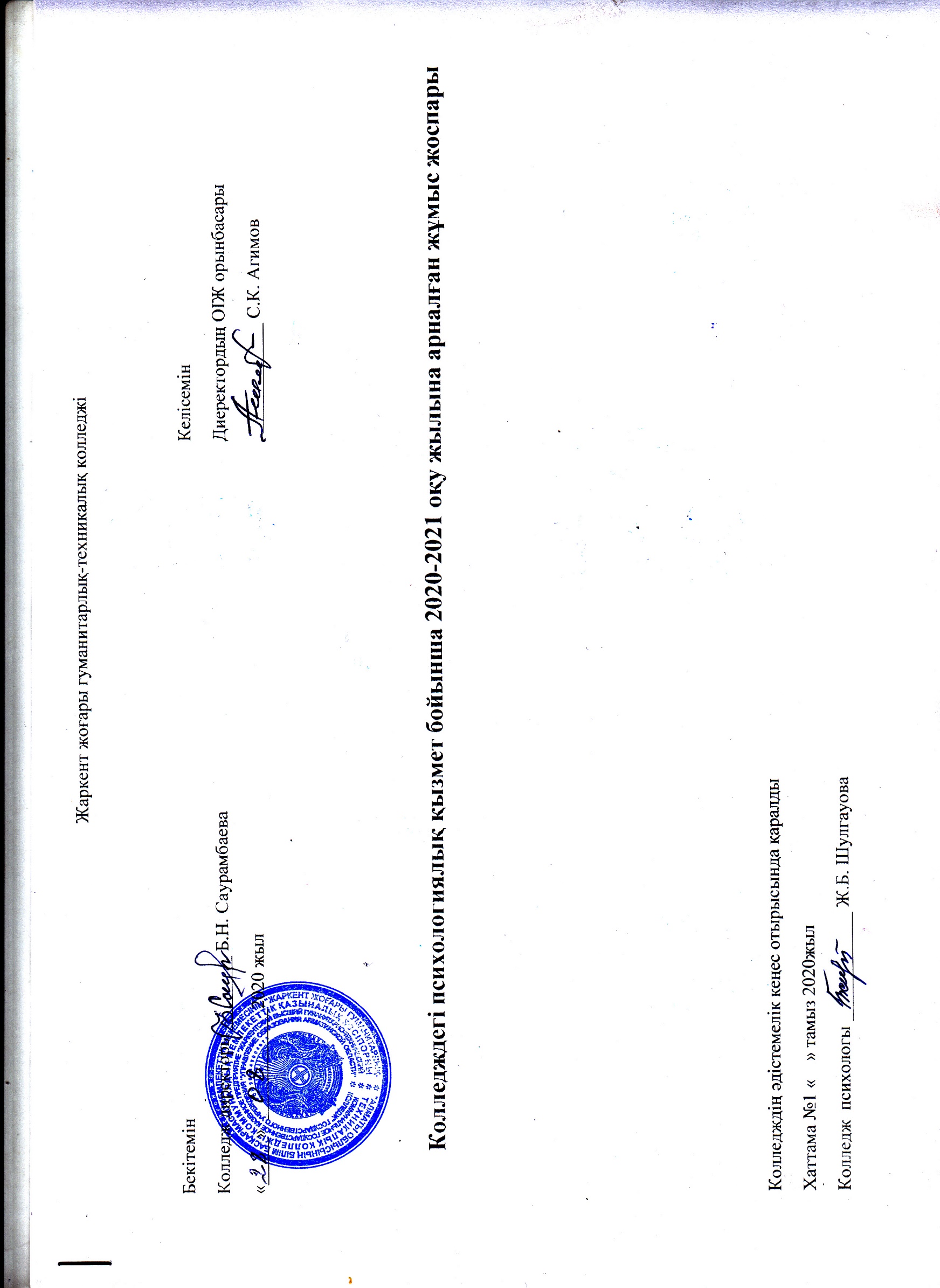 Колледж психологы_____________________Ж.Б. ШулғауоваМақсаты: Мәдени деңгейі жоғары,қоғамдық өмірге бейімделген,интеллектуалды жеке тұлғаны қалыптастыру.Студенттердің құқықтары мен мүдделерін сақтау.Жеке тұлғаның толыққанды дамуы үшін,тұлғааралық өзара әрекет ерекшелігіне қарай ықпал ету. 	Психологиялық қызметтің міндеті:     •	Студенттер мен оқытушыларға заманауи кешенді психологиялық көмек көрсету.•	Студенттердің психикалық дамуындағы ауытқушылықты болдырмаудың жолын іздестіру.•	Студенттердің мүддесін,мүмкіндіктері мен қабілеттерін одан әрі дамыту •	Оқытушылар мен студенттердің психологиялық мәдениетін көтеру.•	Студенттер мен оқытушыларға әлеуметтік – психологиялық қолдау көрсету•	Ұжымда психологиялық ахуалды қалыптастыру;•	Студенттердің оқу және тәрбие үрдісінде кездесетін нақты психологиялық мәселелерді шешу;•	Даму жолындағы қиындықтардың себебін және оларды жеңу жолдарын анықтау;•	Оқу орнындағы ұжымның психо-педагогикалық дамуына анализ жасау;•	Ұжым мүшелерімен жеке дара жұмыстар жүргізу;•	Студенттер мен ата-аналар арасындағы психологиялық білімді таратуға ағарту ісін жүргізу;•	Студенттер мен ата-аналардың әлеуметтік және психологиялық саулығын арттыру, сақтау  мақсатында алдын алу, түзету жұмыстарын ұйымдастыру.№Жұмыс бағытыЖұмыс түріОрындау мерзіміЖауапты орындаушылар1Жаңа қабылданған білім алушыларды  психологиялық минимумнан өткізу:- білім алушылардың отбасындағы материалдық психологиялық –педагогикалық жағдайын анықтау;- білім алушылардың  оқу мотивациясын анықтау;- білім алушылардың  қарым-қатынас ерекшеліктерін зерттеу;- білім алушылардың  колледждегі оқу жағдайына бейімделуін зерттеу мақсатында «Саған колледж ұнай ма?» тақырыбында сауалнама алу.Әлеуметтік карта толтыруСауалнамаТренинг Сауалнама Қыркүйек ҚазанҚараша Психолог: Ж.Б.Шулгауова, топ кураторлары22 курс білім алушыларын психодиагностикалық  минимум бағдарламасы бойынша зерттеуден өткізуСтуденттердің мамандыққа бейімділігін анықтау. СауалнамаҚарашаПсихолог: Ж.Б.Шулгауова3.Жаңа қабылданған білім алушылардың  ішінде оқу мазмұнын меңгеруде қиындық көріп жүрген білім алушылардың  жекелік қасиеттерін зерттеу.Бақылау Тест ЖелтоқсанПсихолог: Ж.Б.Шулгауова4.Колледждегі жетім балалармен жұмысты ұйымдастыруБақылау жүргізуЖелтоқсанПсихолог: Ж.Б.Шулгауова, тәрбие ісі жөніндегі орынбасары Н.Қ.Диханбаева5.Колледжішілік есепте тұрған білім алушылардың жекелік ерекшеліктерін анықтау, қосымша жұмыстар жүргізуКартотека толтыру, сауалнама, тест жүргізуҚазан Психолог: Ж.Б.Шулгауова, тәрбие ісі жөніндегі орынбасары Н.Қ.Диханбаева6Құнды қасиеттерді жинау (жас мұғалімдермен)ТренингҚазан Психолог: Ж.Б.Шулгауова7Барлық білім алушылардың бос уақытының ұйымдастырылуын анықтау Сауалнама Қараша Психолог: Ж.Б.Шулгауова, топ кураторлары8Топ жетекшілерден сауалнама алу, шағым түскен білім алушылардың  жекелік ерекшеліктерін зерттеу.Сауалнама Жыл бойыПсихолог: Ж.Б.Шулгауова, топ кураторлары9« Таза сессия» акциясы аясында жұмыстар ұйымдастыру«Сенім жәшігі» жұмысын ұйымдастыру, сауалнама жүргізуЖелтоқсан, сәуір Психолог: Ж.Б.Шулгауова, тәрбие ісі жөніндегі орынбасары Н.Қ.Диханбаева10Мазасыздану мен депрессияны анықтауға байланысты "тест жүргізуТестҚыркүйек Психолог: Ж.Б.Шулгауова11«Тұлғаның өзін – өзі бағалауы» ТестЖелтоқсан Психолог: Ж.Б.Шулгауова12Агрессия мен жаушылықты зерделеу;Зерделеу, тест Қаңтар Психолог: Ж.Б.Шулгауова133 курс мұғалім мен студенттің қарым-қатынасыТест, тренинг ЖелтоқсанПсихолог: Ж.Б.Шулгауова14«Жемқорлыққа жол жоқ!»Сауалнама Желтоқсан Психолог: Ж.Б.Шулгауова15Оқытушылардың дарынды білім алушылармен жұмыс қабілетін анықтауТест Қаңтар Психолог: Ж.Б.Шулгауова16«Колледжден тыс тәрбие істері тәжірибесінен қандай әсер алдың?» тақырыбында 2 курс білім алушыларынан сауалнама алып, зерттеу.Сауалнама ҚаңтарПсихолог: Ж.Б.Шулгауова17«Колледжде не үйрендім? Не білдім?» тақырыбында 1-курс білім алушыларынан  сауалнама алу. Колледжегі оқу үрдісінде жеңіл бейімделінген жақсарту туралы ұсыныстарСауалнамаКеңес беру  Мамыр Психолог: Ж.Б.Шулгауова184 курс емтиханда жетістікке жету жолдарыТренинг, кеңес беру  Желтоқсан Психолог: Ж.Б.Шулгауова, топ кураторлары19 Ұжымдағы қарым-қатынасты нығайтуға арналған психологиялық тренинг.Тренингтік жаттығулар АқпанҰжым мүшелері, психолог: Ж.Б.ШулгауоваІІ. Психологиялық түзету-дамыту жұмысыІІ. Психологиялық түзету-дамыту жұмысыІІ. Психологиялық түзету-дамыту жұмысыІІ. Психологиялық түзету-дамыту жұмысыІІ. Психологиялық түзету-дамыту жұмысыІІ. Психологиялық түзету-дамыту жұмысы20Студенттердің жеке тұлғалық жағымсыз мінез көрсеткіштерін өңдеу-түзету жұмыстарын ұйымдастыру.Студенттердің кәмелеттік жасқа толмаған студенттер арасында тәртіп бұзушылықтың алдын алуТренинг,кеңес беруКездесу  Жыл бойыҚараша Психолог: Ж.Б.Шулгауова21Проблемасы бар білім алушылармен жеке жұмыстар жүргізу. Сұраныс бойынша мінез-құлқы қиын студенттерге арналған жаттығулар ұйымдастыру. Жеке тұлғаның өзін-өзі дамыту. 1 курс студенттеріменТренинг жаттығулары Жыл бойыПсихолог: Ж.Б.Шулгауова, топ кураторлары22«Aдамгершілік –асыл қасиет»Мәдениаралық өзара әрекетті қалыптастыру. 1-3 курс студенттеріТренингАқпан Психолог: Ж.Б.Шулгауова23Колледж студенттері арасындағы жеке тұлға аралық қатынаста кездесетін қиындықтар  Дөңгелек столНаурыз Психолог: Ж.Б.Шулгауова, топ кураторларыІІІ бағыт. Кеңес беру жұмысыІІІ бағыт. Кеңес беру жұмысыІІІ бағыт. Кеңес беру жұмысыІІІ бағыт. Кеңес беру жұмысыІІІ бағыт. Кеңес беру жұмысыІІІ бағыт. Кеңес беру жұмысы24Колледж білім алушылары арасындағы жеке тұлғааралық қатынаста кездесетін қиындықтар.Баланы ата-ана тәрбиелейді, ата-ананы кім тәрбиелейді?Кеңес беру (ата-аналармен)Қараша Психолог: Ж.Б.Шулгауова, тәрбие ісі жөніндегі орынбасары Н.Қ.Диханбаева25 Топ жетекшілерін психодиагностикалық нәтижелермен таныстыру. Психокоррекция және арнайы дамыту жұмыстарды талап ететін кеңес беру жұмыстарын ұйымдастыру.Кеңес беруЖыл бойыПсихолог: Ж.Б.Шулгауова, топ кураторлары26Болашақ отбасы өміріне дайындау және жыныстық тәрбие мәселелері бойынша кеңес беру (қыздармен жұмыс)Кеңес беру Ақпан Медицина қызметкері27Жасөспірімдер арасындағы кикілжің, дау-дамайдың алдын-алу.Тәуекелшіл топ ата-аналарымен әңгімелесулер жүргізуКеңес беруӘңгімелесу қажеттілігіне қарайАта-аналар жиналысындаПсихолог: Ж.Б.Шулгауова, жастар ісі жөніндегі инспектор С.Қ.Баратов28Топ жетекшілеріне жасөспірімдер арасындағы  суицид мәселелеріне байланысты  кеңестер беру мақсатында отырыс ұйымдастыру"Тұлғалық бейнелеу"Кеңес беру СауалнамаНаурыз1-4 курс студенттеріменПсихолог: Ж.Б.Шулгауова, ата-ана, топ кураторларыIV. Психопрофилактикалық жұмысIV. Психопрофилактикалық жұмысIV. Психопрофилактикалық жұмысIV. Психопрофилактикалық жұмысIV. Психопрофилактикалық жұмысIV. Психопрофилактикалық жұмыс29 «Мен сенің армандарыңа сенемін»1-курс стуенттеріменНик Вуйчич туралы бейнероликті талдауҚараша Психолог: Ж.Б.Шулгауова30«Қиын жағдайға тап болғанда...» (4 курс студенттерімен)Тренинг CәуірПсихолог: Ж.Б.Шулгауова31«Жасөспірімдер арасындағы кикілжің»Дөңгелек үстел Наурыз Г.Қарашолақова, 32«Бәрі менің қолымда» 4 курс студенттеріменТренингСәуір Психолог: Ж.Б.Шулгауова33«Бала бойындағы агрессияны азайтудың тиімді жолдары»(ата-аналармен)Тренинг Ақпан Психолог: Ж.Б.Шулгауова34«1-курс студенттеріне 11 кеңес»Психологиялық тренинг 1-курс студенттеріменҚазан Психолог: Ж.Б.Шулгауова35«Жетістікке жету өз қолыңда»Психологиялық тренинг 2-курс студенттеріменЖелтоқсанПсихолог: Ж.Б.Шулгауова36«Өз өмірім өзіме құнды»Психологиялық тренинг3-курс студенттеріменНаурыз Психолог: Ж.Б.ШулгауоваV. Ұйымдастыру-әдістемелік жұмысV. Ұйымдастыру-әдістемелік жұмысV. Ұйымдастыру-әдістемелік жұмысV. Ұйымдастыру-әдістемелік жұмысV. Ұйымдастыру-әдістемелік жұмысV. Ұйымдастыру-әдістемелік жұмыс37Жылдық, айлық жұмыс жоспарын дайындап, бекіттіруЖоспар жасауЖыл басында Психолог: Ж.Б.Шулгауова38Атқарылатын жұмыстарды жоспарлау және талдау, қорытынды нәтижелерін хабарлап отыруЖоспар бойынша Жыл бойыПсихолог: Ж.Б.Шулгауова39Кәсіптік білімдерді жетілдіру.Үздіксіз, жыл бойыЖыл бойыПсихолог: Ж.Б.Шулгауова40Семинар мен конференцияларға қатысу.Жыл бойыЖыл бойыПсихолог: Ж.Б.Шулгауова